Capital Region PRISM Hemlock Woolly Adelgid Lake Survey  Report(s)Date: June 2nd to the 16th 2020Site Name(s): Butler Pond Impoundment Warren County NY 43.35031 °-73.72773 °Van Dusen Preserve West Mountain Rd Queensbury, NY 12804https://www.queensbury.net/2015/11/rush-pond-trail/Butler Pond Reservoir Warren County NY  43.37139 ° -73.7357 °Moreau Lake State Park Saratoga County NY 43.23574 °-73.71116 ° https://www.dec.ny.gov/outdoor/84524.htmlLake Bonita Moreau Lake State Park 43.20739° -73.76606°https://parks.ny.gov/parks/attachments/MoreauLakeMoreauLakeStateParkLakeBonitaTrailMap.pdfBig Ben Preserve (TBA) Moreau Lake State Park Saratoga County NY 43.27677 °-73.6977° Hudson River Corridor Sherman Island Boat Launch Saratoga County NY 43.24709 °-73.7474°Lake Desolation Saratoga County NY 43.13805° -73.97105°Archer Fly Saratoga County 43.1575 °-73.96273 °https://www.dec.ny.gov/lands/107155.htmlRockwood Lake State Forest Fulton County NY  43.0659, -74.5074https://www.dec.ny.gov/lands/107041.htmlPeck Lake Fulton County NY Latitude: 43.12676 ° -74.39809 °Survey Leader(s): Kristopher Williams CRP Team Leader; Nicole Campbell CRP TIS Coordinator	Phone: 518.321.0189Email:kbw44@cornell.eduiMapInvasives User ID:9274Point of Contact: Caroline (Carri) Marschner cam369@cornell.edu 360-915-4778   NYS Hemlock Initiative, Cornell University                          Summary The Capital Region PRISM in supporting The Cornell Hemlock Initiative has conducted several lake surveys for Hemlock Woolly Adelgid (HWA).  The lead contact for the HWA Lake Survey program is Carri Marschner from the Cornell Hemlock Initiative.  The Hemlock Initiative has designed a program to survey for HWA surrounding the southern portion of the Adirondack Blue Line in upstate New York. This program is in its 2nd year and is seeking to slow the spread of HWA with early identificationhttps://blogs.cornell.edu/nyshemlockinitiative/Future sites for consideration.St. Johnsville Reservoir Fulton CountyBlack Creek Reservoir Fulton CountyHinckley Reservoir Herkimer CountySpruce Lake Herkimer CountySites to be removed due to lakeside urbanization and low to no hemlock density.Glen Lake Warren County Galway Lake Saratoga County Nancy Lake Saratoga County Removed because a lack of Hemlock TreesSouth Bay Washington CountySurvey Techniques: Hemlock Initiative Boat Survey Protocol iMapInvasives Prioritization Model:The searched areas are ranked moderately to high on the prioritization model comprehensive score attribute. (Fairly dense shaded coloring on the heat map.) The areas with low comprehensive values are surrounded by ecologically important areas. All the areas surveyed have moderate to high composition of Hemlock Trees in the forest matrix.https://www.arcgis.com/home/webmap/viewer.html?webmap=57d30ff9bff7426c8950d90b0ba43bba&extent=-81.0352,39.2503,-70.2686,45.8067Does this site contain previously treated infestations? YES  HWA Treatment Prospect Mountain Lake George.Two sites are within 10 miles of the treatment area. Butler Pond and Morea Lake State Park.Invasive Species Survey Results: NO DetectionMap: Develop a map of the survey area that has any iMapInvasives points and searched polygons included to clearly define infestation extent. Multiple maps may be added for multiple species or locations.Butler Pond Impoundment Warren County NY 43.35031 °-73.72773 °Van Dusen Preserve West Mountain Rd Queensbury, NY 12804Butter Pond Reservoir 43.37139 ° -73.7357 °Search Area Record #1065556 Not-Detected Region #11629
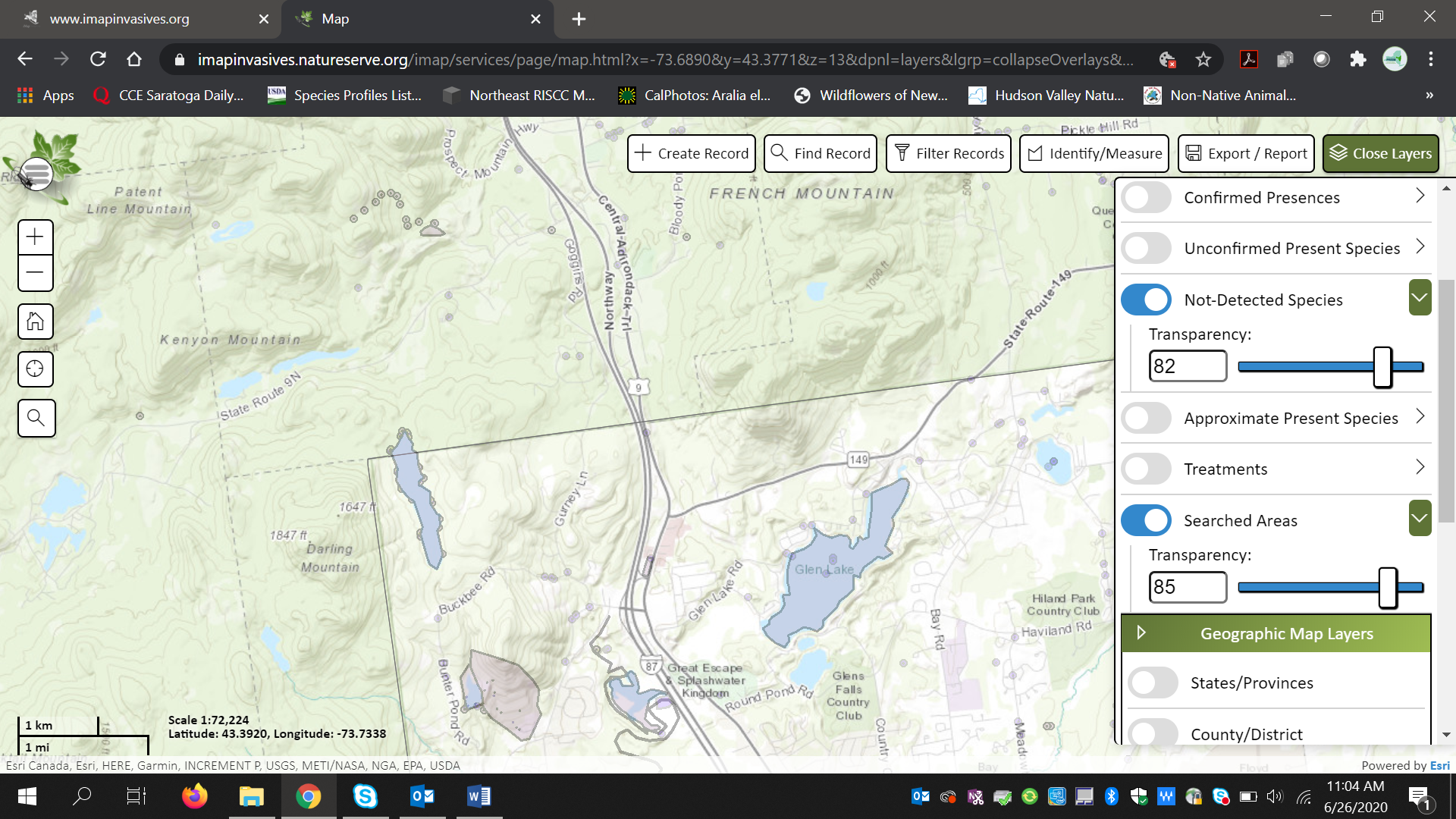 Moreau Lake State Park Saratoga County NY 43.23574 °-73.71116 ° Lake Bonita Moreau Lake State Park 43.20739° -73.76606° Big Ben Preserve / Moreau Lake State Park Saratoga County NY 43.27677 °-73.6977°Searched Area Record #1067732* Not-Detected Record: #11766Hudson River Corridor Sherman Island Boat Launch Saratoga County NY 43.24709 °-73.7474° Search Area Record #1065563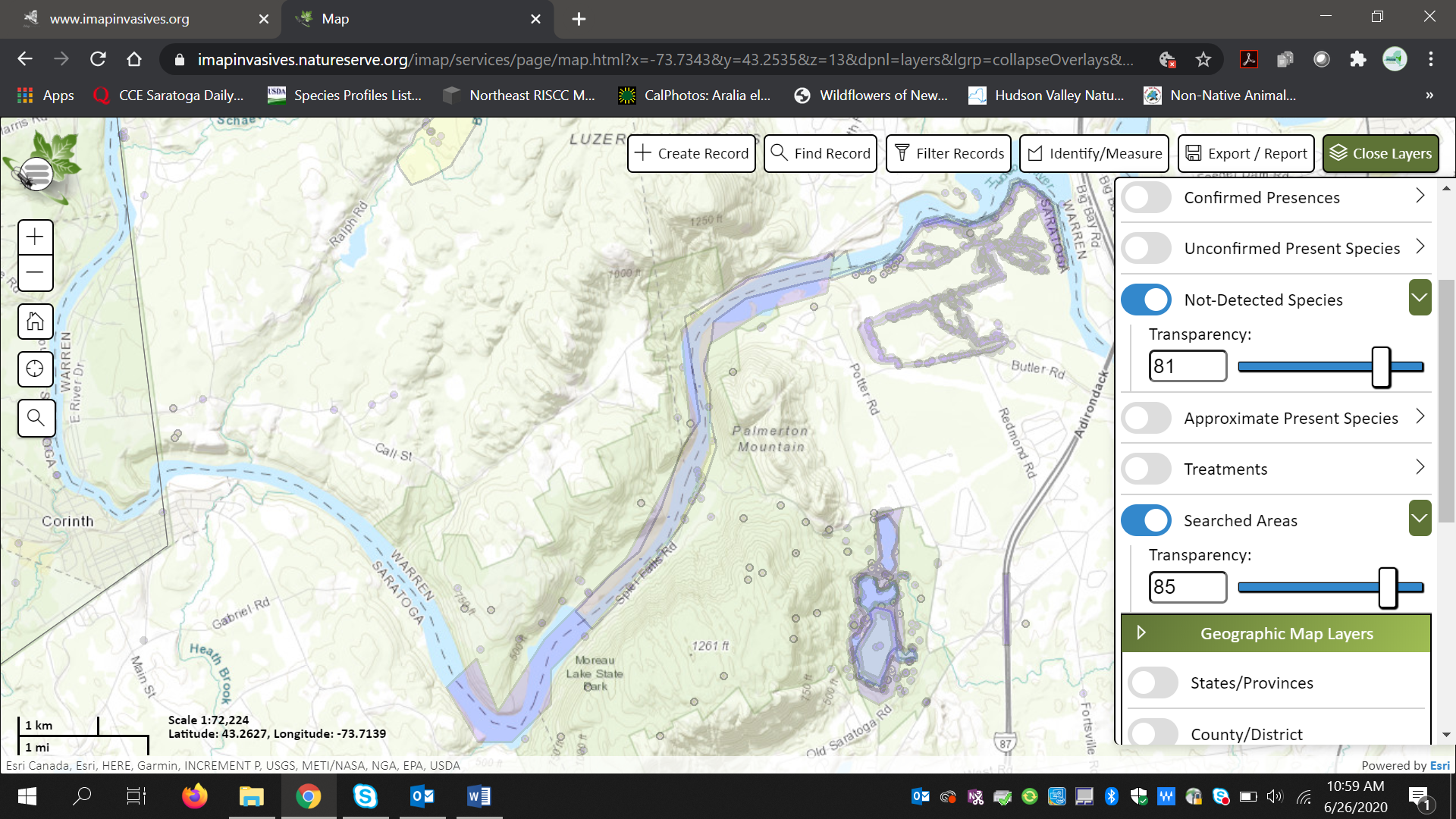 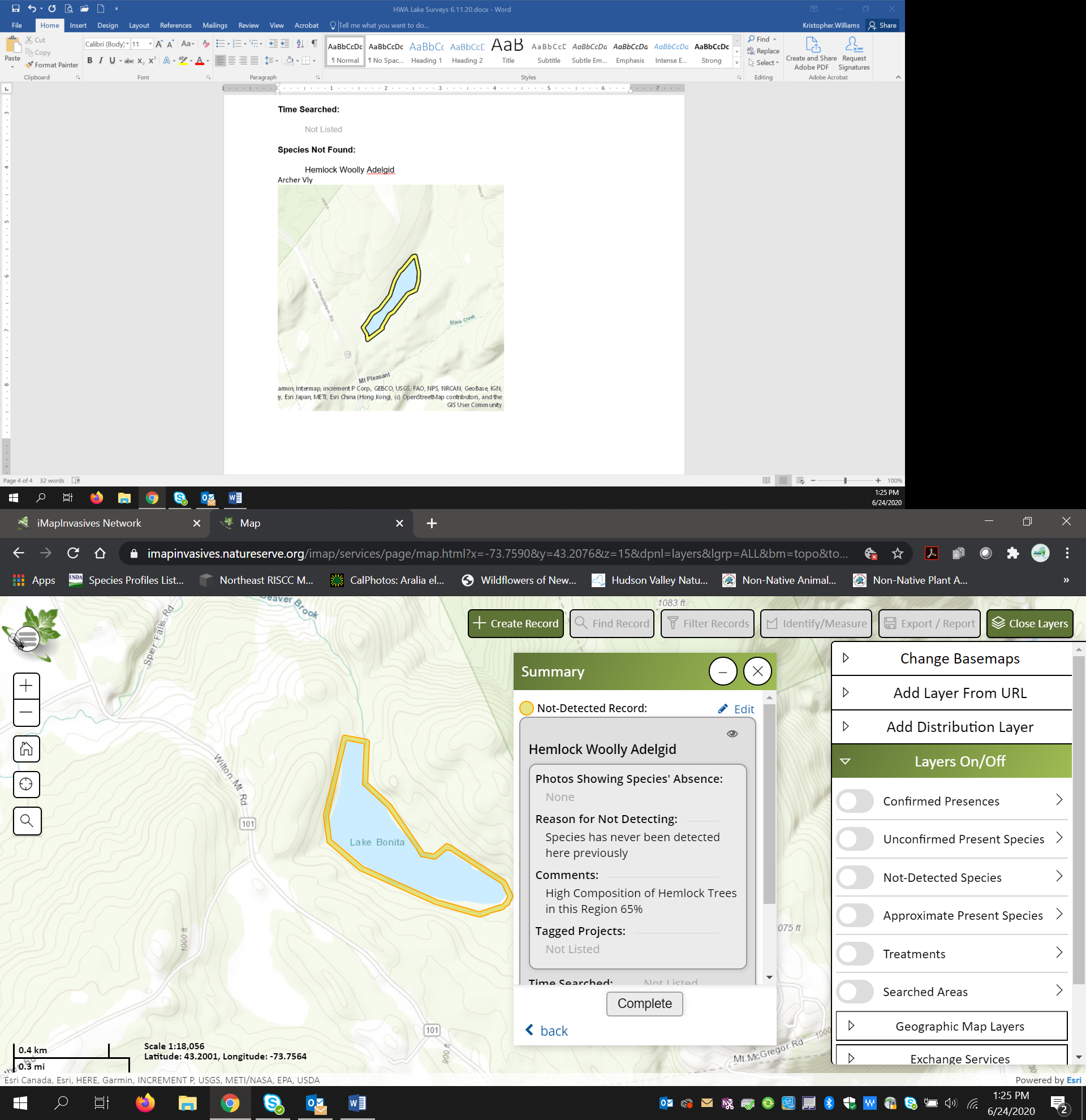 Lake Desolation Saratoga County NY 43.13805° -73.97105°Archer Fly Saratoga County 43.1575 °-73.96273 °AreaRecord#1067721* Not-Detected Region #117585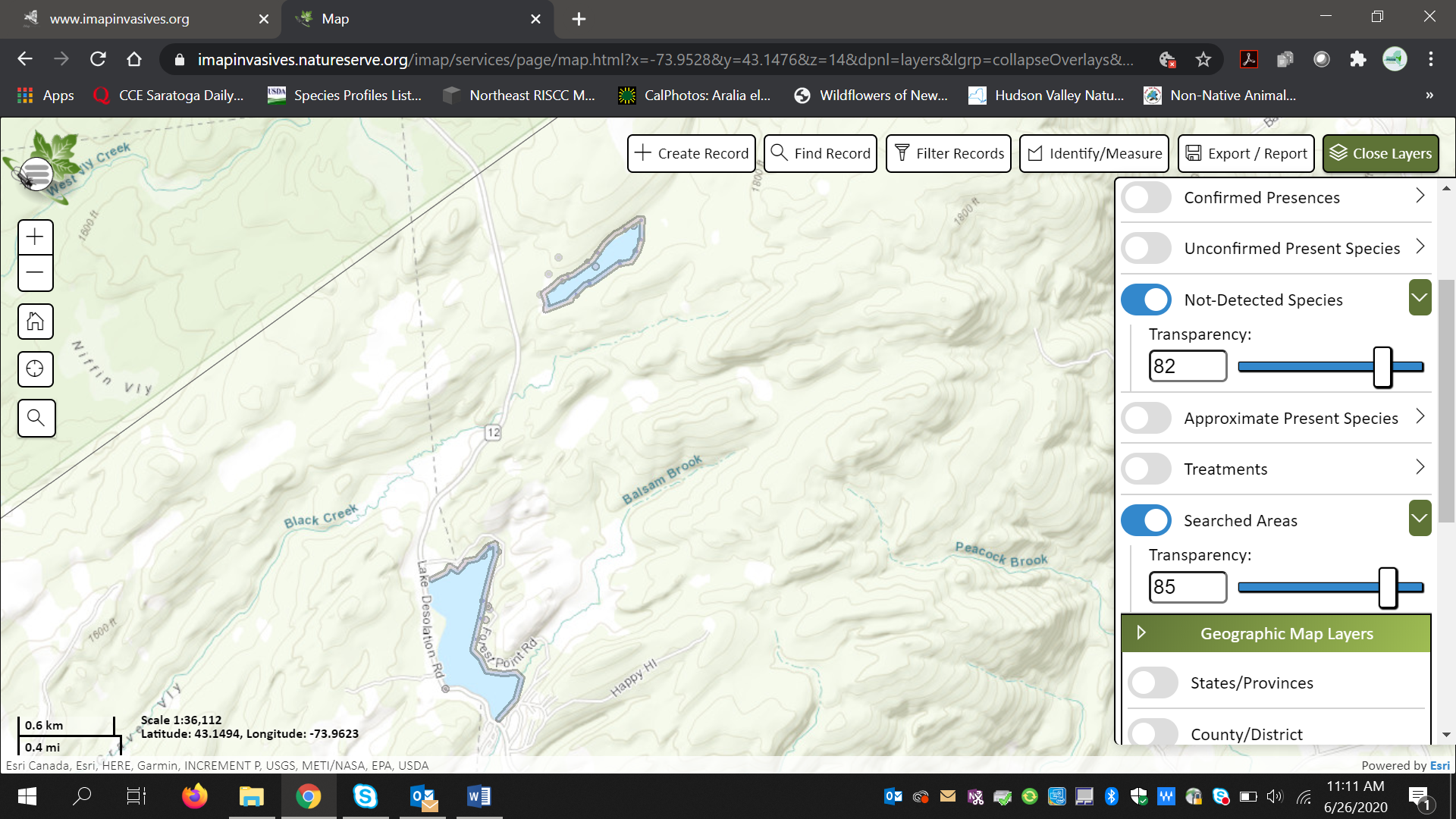 Rockwood Lake State Forest Fulton County NY  43.0659, -74.5074Peck Lake Fulton County NY Latitude: 43.12676 ° -74.39809 °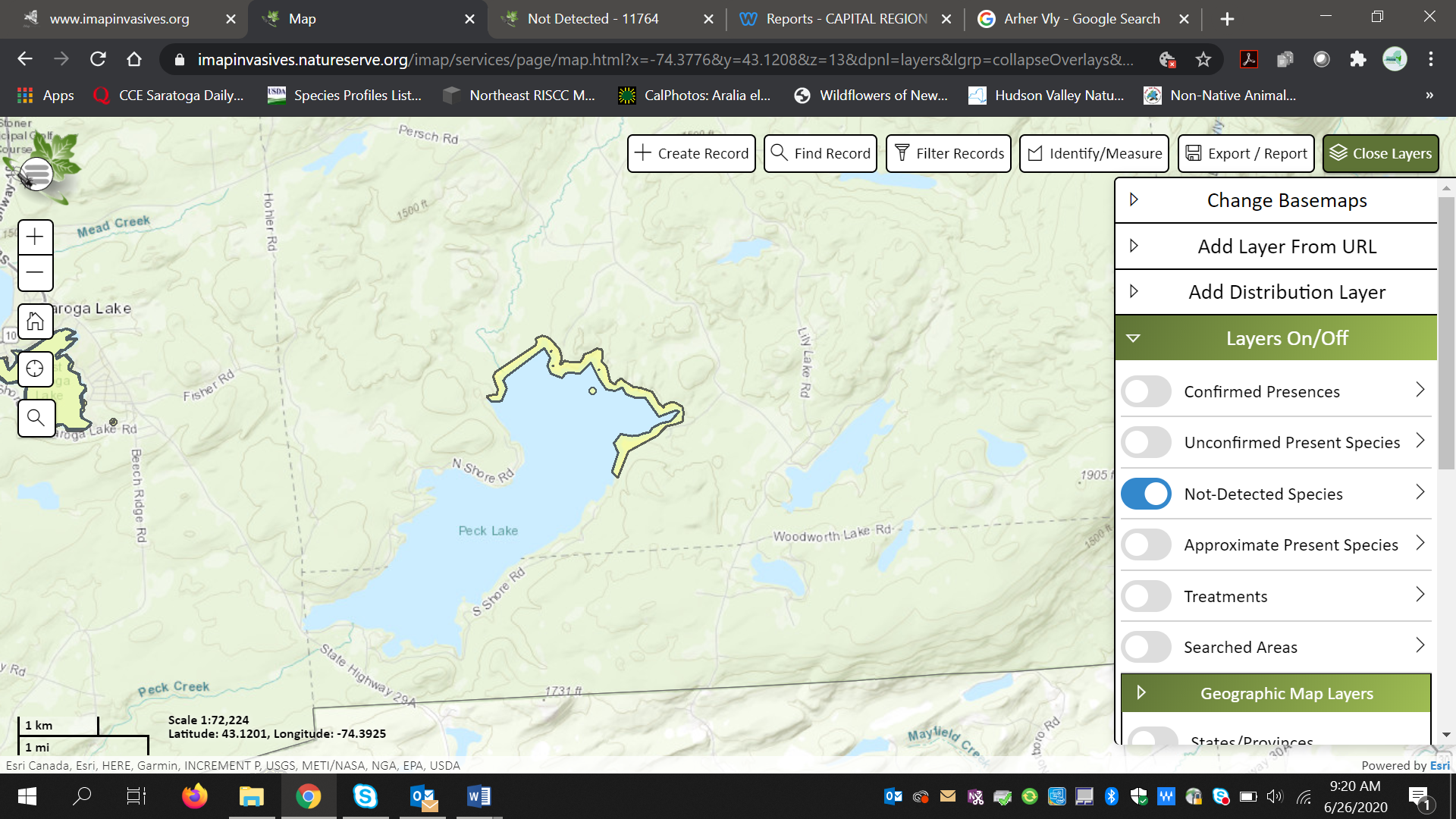 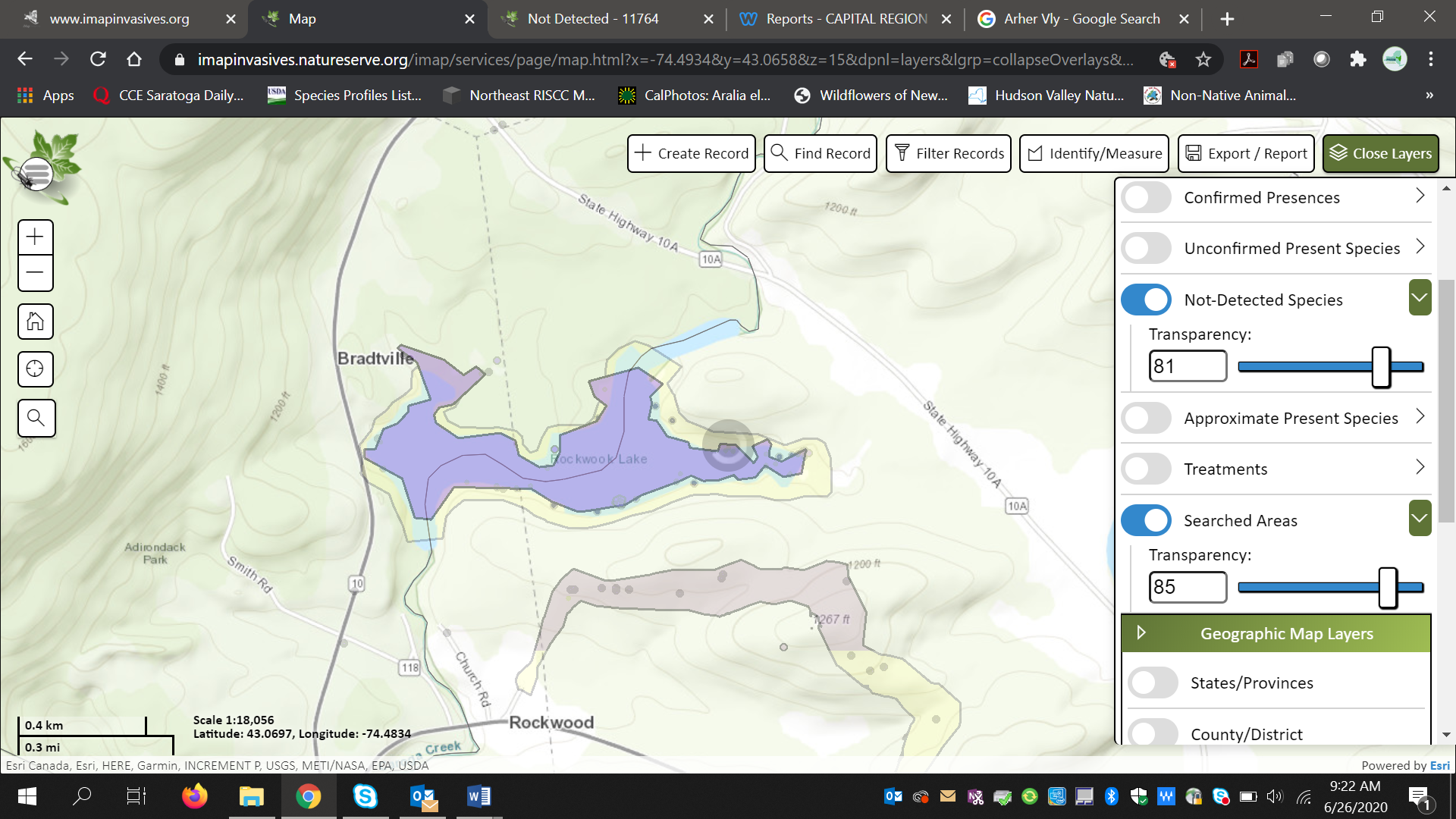 Section 2: Survey Result SummaryNo DetectionsSection 3: Summary of RecommendationsThis page provides recommendations of any treatment methods, monitoring methods, and restoration efforts based on the survey.Treatment: Describe briefly any recommendations for future treatment methods, why they are recommended, and any alternatives to consider. Please use abundance and site-specific factors in your treatment recommendation. Optional: Attach or reference BMP guidance document
None at this timeContinue to monitor and develop sites for the future as posted on the front of the report.Survey ecologically important areas connected to the waterbodies with significant Hemlock densities at the appropriate times.  Basic Fact Sheethttp://nyis.info/invasive_species/hemlock-woolly-adelgid/Post- Survey Monitoring: Briefly explain the monitoring procedure, when it will occur, and who will complete it. Consider the phenology of species when suggesting time-lines. If a separate management or monitoring plan was developed or to be completed, attach or describe here.
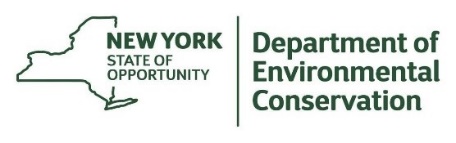 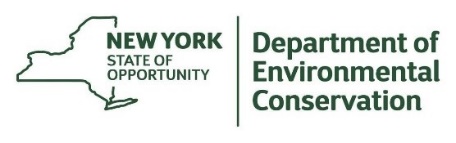 Common NameScientific NameLocations (GPS)Survey TypeStatusTime/SurveyHemlock Woolly Adelgid (HWA)Adelges tsugae43.350688,   -73.725802VanDusen PreserveShore Line Survey Terrestrial No Detection60 min Hemlock Woolly Adelgid (HWAAdelges tsugae43.35031 °-73.72773 ° Butler Pond ImpoundShore Line Survey TerrestrialNo Detection60 minHemlock Woolly Adelgid (HWAAdelges tsugae43.37139 ° -73.7357 ° Butler Pond Reservoir  HWA Lake SurveyNo Detection120 minHemlock Woolly Adelgid (HWAAdelges tsugae43.23574 °-73.71116 ° Moreau SPHWA Lake SurveyNo Detection120 minHemlock Woolly Adelgid (HWAAdelges tsugae43.20739° -73.76606° Lake Bonita Moreau HWA Lake SurveyNo Detection100 minHemlock Woolly Adelgid (HWA)Adelges tsugae43.27677 °-73.6977° Big Ben Preserve MLSPHWA Lake Survey No Detection180 min Hemlock Woolly Adelgid (HWA)Adelges tsugae43.24709 °-73.7474°Hudson River HWA Lake SurveyNo Detection240 minHemlock Woolly Adelgid (HWA)Adelges tsugae43.13805° -73.97105°Lake DesolationHWA Lake SurveyNo Detection120 MinHemlock Woolly Adelgid (HWA)Adelges tsugae43.1575 °-73.96273 °Archer FlyHWA Lake SurveyNo Detection60 MinHemlock Woolly Adelgid (HWA)Adelges tsugae43.0659, -74.5074Rockwood Lake HWA Lake SurveyNo Detection120 Min*Hemlock Woolly Adelgid (HWA)Adelges tsugae43.12676 ° -74.39809 °Peck Lake  HWA Lake SurveyNo Detection180? Min